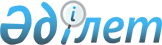 Об утверждении Правил управления бесхозяйными отходами, признанными решением суда поступившими в коммунальную собственность по Бейнеускому району
					
			Утративший силу
			
			
		
					Решение Бейнеуского районного маслихата Мангистауской области от 5 февраля 2019 года № 32/266. Зарегистрировано Департаментом юстиции Мангистауской области 8 февраля 2019 года № 3818. Утратило силу решением Бейнеуского районного маслихата Мангистауской области от 14 февраля 2022 года № 16/153
      Сноска. Утратило силу решением Бейнеуского районного маслихата Мангистауской области от 14.02.2022 № 16/153 (вводится в действие по истечении десяти календарных дней после дня его первого официального опубликования).
      В соответствии с подпунктом 3) статьи 19-1 Экологического кодекса Республики Казахстан от 9 января 2007 года, Бейнеуский районный маслихат РЕШИЛ:
      1. Утвердить прилагаемые Правила управления бесхозяйными отходами, признанными решением суда поступившими в коммунальную собственность по Бейнеускому району.
      2. Признать утратившим силу решение Бейнеуского районного маслихата от 7 марта 2017 года №10/85 "Об утверждении Правил управления бесхозяйными отходами, признанными решением суда поступившими в коммунальную собственность" (зарегистрировано в Реестре государственной регистрации нормативных правовых актов за №3325, опубликовано в Эталонном контрольном банке нормативных правовых актов Республики Казахстан от 13 апреля 2017 года).
      3. Государственному учреждению "Аппарат Бейнеуского районного маслихата" (руководитель аппарата – Оспанов Ж.) обеспечить государственную регистрацию настоящего решения в органах юстиции, его официальное опубликование в Эталонном контрольном банке нормативных правовых актов Республики Казахстан и средствах массовой информации.
      4. Настоящее решение вступает в силу со дня государственной регистрации в органах юстиции и вводится в действие по истечении десяти календарных дней после дня его первого официального опубликования. Правила управления бесхозяйными отходами, признанными решением суда поступившими в коммунальную собственность  по Бейнеускому району 1. Общие положения
      1. Настоящие Правила управления бесхозяйными отходами, признанными решением суда поступившими в коммунальную собственность по Бейнеускому району (далее - Правила), разработаны в соответствии с подпунктом 5) статьи 20-1 Экологического кодекса Республики Казахстан от 9 января 2007 года и определяют порядок управления бесхозяйными отходами, признанными решением суда поступившими в коммунальную собственность (далее – отходы).
      2. Передача отходов в коммунальную собственность осуществляется на основании судебного решения.
      3. Управление бесхозяйными отходами осуществляется акиматом Бейнеуского района (далее – акимат).
      4. Для целей управления отходами акиматом создается комиссия из представителей заинтересованных структурных подразделений (далее - Комиссия).
      Органом по организации работ по управлению отходами является государственное учреждение "Бейнеуский районный отдел жилищно- коммунального хозяйства, пассажирского транспорта и автомобильных дорог", уполномоченное на осуществление функций в сфере коммунального хозяйства.
      5. Управление бесхозяйными отходами – это деятельность по оценке, учету, дальнейшему использованию, реализации, утилизации и удалению отходов. 2. Порядок управления бесхозяйными отходами, признанными решением суда поступившими в коммунальную собственность
      6. Учет, хранение, оценка, дальнейшее использование отходов осуществляется в соответствии с Правилами учета, хранения, оценки и дальнейшего использования имущества, обращенного (поступившего) в собственность государства по отдельным основаниям, утвержденными постановлением Правительства Республики Казахстан от 26 июля 2002 года №833 "Некоторые вопросы учета, хранения, оценки и дальнейшего использования имущества, обращенного (поступившего) в собственность государства по отдельным основаниям".
      7. Организация работы по безопасной утилизации и удалению невостребованных отходов осуществляется акиматом с учетом рекомендаций Комиссии в соответствии с требованиями экологического законодательства Республики Казахстан за счет средств местного бюджета.
      8. Выбор поставщика услуг по утилизации и удалению отходов осуществляется в соответствии с законодательством Республики Казахстан о государственных закупках.
      9. Рекультивация территорий, на которых были размещены отходы, после реализации, утилизации, удаления отходов производится в соответствии с требованиями земельного законодательства Республики Казахстан. 3. Заключительные положения
      10. В процессе обращения с отходами соблюдаются требования, предусмотренные экологическим законодательством Республики Казахстан.
      Сноска. Пункт 10 в новой редакции на государственном языке, текст на русском языке не меняется в соответствии с решением Бейнеуского районного маслихата Мангистауской области от 28.09.2020 № 54/430 (вводится в действие по истечении десяти календарных дней после дня его первого официального опубликования).


					© 2012. РГП на ПХВ «Институт законодательства и правовой информации Республики Казахстан» Министерства юстиции Республики Казахстан
				
      Председатель сессии 

Азанов Ш.

      Секретарь районного маслихата 

Улукбанов А.
Утвержденырешением Бейнеускогорайонного маслихата от5 февраля 2019 года№ 32/266